Мета:  формувати вміння передавати свої почуття емоціями, словами, жестами, інтонацією. Вчити дітей керувати своїм настроєм, аналізувати емоційні стани ( весело – сумно; сміється – плаче), знаходити вихід зі складних ситуацій; емоційно сприймати та відтворювати емоційні стани мімікою, жестами, пантомімікою. Розвивати креативність, творчу уяву.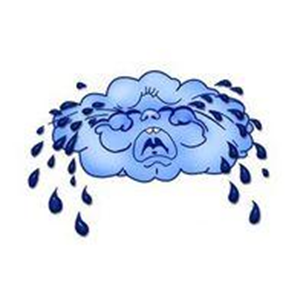 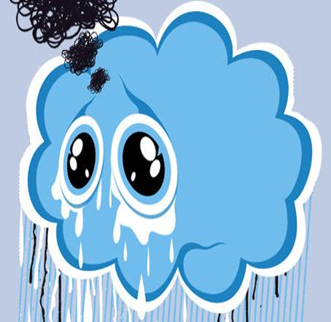                                                 Казка про хмаринку і вітерЯкось гуляв собі дідусь-Вітер по небу, як завжди, і раптом чує чиєсь схлипування. Озирається назад, дивиться вліво, вправо і бачить маленьку, непримітну хмаринку, яка плаче. Підібравшись до неї поближче запитує: - Чому ти плачеш, малечо? А хмаринка, заливаючись сльозами, відповідає йому: - Я.. за..гу..би..лась. Ми з друзями.. літали,.. грались,.. а я й не помітила.. як вони пішли.. і тепер не знаю де мені їх шукати.. - Ох, дитинко, найшла чому плакати! Такі, як твої, друзі тобі не потрібні, що залишать тебе чи забудуть про тебе. Але знаєш, я можу допомогти тобі. - Справді?! А як? – ще трохи схлипуючи запитала хмаринка. - Я знаю таких хмаринок, що ніколи не залишать тебе у біді. От вони і можуть стати твоїми друзями. Ну пішли, познайомлю вас. А ти більше не плач, а якщо хтось насмілиться знов тебе образити буде мати справу зі мною! Я завжди тобі допоможу. Хмаринка посміхнулась дідусеві і послідувала за ним.Ускладнення: показати мімікою та жестами як сміється  «хмарка», дує «вітер», використовуючи  засоби інтонаційної  виразності.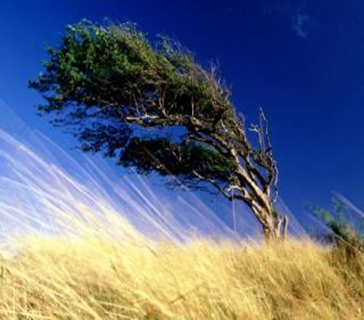 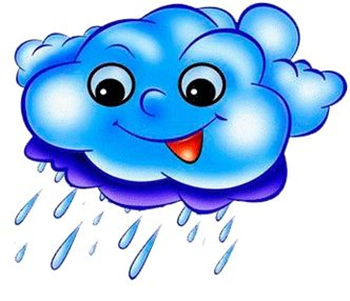 